У К Р А Ї Н АКАМ’ЯНСЬКА  СІЛЬСЬКА  РАДА  БЕРЕГІВСЬКОГО  РАЙОНУЗАКАРПАТСЬКОЇ  ОБЛАСТІП Р О Т О К О ЛIІ-ї позачергової сесії VIIІ скликаннявід  16  січня   2021 рокус.Кам’янськеДо складу ради обрано 22 депутатівПрисутніх: депутатів – 18 депутатиЗапрошені: Заступники сільського голови з питань діяльності виконавчих органів Кам’янської сільської ради – Кузьма Н.В, Станинець М.І., староста с.Сільце – Глушко О.А. Головуючий: У відповідності до частини 11 статті 46 Закону України „Про місцеве самоврядування в Україні” сесія ради є правомочна.       Поступила пропозиція розпочати сесію. Інші пропозиції є? Немає.Прошу голосувати.      Голосували : «за» - одноголосно.                           На сесію вноситься такий порядок денний:Про затвердження Програми «Цукровий та нецукровий діабет на 2021 рік».Про затвердження Програми благоустрою населених пунктів Кам’янської сільської ради на  2021 рік.Про затвердження Програми запобігання та ліквідації забруднення навколишнього середовища на 2021-2023 роки.Про зміну найменування закладів освіти Кам’янської сільської ради  територіальної громади та затвердження їх статутів.Про затвердження акту приймання-передачі юридичної особи та майна дитячої школи мистецтв с.Сільце із спіьної власності територіальних громад сіл,міста району- Іршавської районної ради у комунальну власність сільської ради.Про звернення депутатів Кам’янської сільської ради до Президента України, Кабінету Міністрів України, голови Верховної ради України та Закарпатської ОДА.Про затвердження Актів прийому-передачі бюджетних установ. Про звернення депутатів Кам’янської сільської ради до Національної комісії, що здійснює державне регулювання у сферах енергетики та комунальних послуг ТОВ «Закарпатгаз збут».Про затвердження проектів землеустрою щодо відведення земельних ділянок для будівництва та обслуговування будівель закладів освіти в с. Кам’янське, вул. Борканюка,1а та с.Богаревиця,36 у комунальну власність Про надання дозволу на розроблення проекту землеустрою щодо відведення земельної ділянки у комунальну власність для будівництва та обслуговування будівель будівель закладів освіти  за адресою: с. Сільце, вул. О.Кошового,23а, та с. Сільце, вул.Центральна,74а  Про затвердження Положення про плату за навчання дітей у Сілецькій дитячій школі мистецтв. Про внесення змін у рішення 2-го засідання І-ї сесії 8-го скликання від 17.12.2020 року № 18 у план діяльності сільської ради з підготовки проектів регуляторних актів на 2021 рік.Затвердити Програму захисту населення і територій від надзвичайних ситуацій техногенного та природнього характеру на  2021-2025 рокиПро затвердження інструкції з оформленням матеріалів про адміністративні  правопорушення  центру  надання адміністративних послуг сільської ради.Про  призначення відповідальної особи за ведення Єдиного державного Демографічного реєстру.Про укладення додаткових угодо до  контрактів з директорами ЗОШ та працівниками культури.Про встановлення рангу, виплату  матеріальних допомог та премій Черничко С.М.Про зміну засновників та найменувань закладів культури Кам’янської сільської ради та затвердження їх статуту.Про  затвердження розпоряджень сільського голови   видані в міжсесійний період. Про затвердження проектно-кошторисних  документацій.Головуючий: Чи є зміни або доповнення до порядку денного?Хто за такий порядок денний  прошу голосувати.Голосували: за – одноголосно.Проект порядку  денного  приймається за  основу.Головуючий: нам необхідно обрати лічильну комісію,  прошу вносити пропозиціїВиступили: Сокач Л.І. яка внесла пропозицію замість відсутнього Устич В.І. обрати Худан І.В. Голосували:За –  15;              Проти – 0;          Утримались – 0 ; не голосували -2Головуючий:  Нам необхідно затвердити регламент роботи сесії. Пропоную організувати  роботу сесії так, щоб завершити її за півтора  години.Для інформації по питанням пропонується до 5 хв., для виступів до 1 хв. Голосували: «за» одноголосноГоловуючий: першим  питанням порядку денного це затвердження Програми Цукровий та нецукровий діабет на 2021рік, фінансування  Програми буде здійснюватися  в установленому законодавством порядку за рахунок коштів державного, обласного та місцевого бюджетів та інших джерел  не заборонених законодавством, обсяг Програми складає 500 тисяч гривень.  Голосували:За –  17;              Проти – 0;          Утримались – 0 ; не голосували -1Рішення № 140  до протоколу додається.Головуючий: надав слово секретарю сільської ради, яка ознайомила депутатів з программою благоустрою населених пунктів Кам’янської сільської ради на  2021 рік.Голосували:За –  17;              Проти – 0;          Утримались – 0 ; не голосували -1Рішення № 141  до протоколу додається.Слухали: секретаря сільської ради, яка ознайомила депутатів з программою  запобігання та ліквідації  забруднення навколишнього середовища на 2021-2023 роки.Голосували:За –  17;              Проти – 0;          Утримались – 0 ; не голосували -1Рішення № 142  до протоколу додається.Головуючий: надав слово начальнику відділу освіти Сокач Л.І., яка довела до відома депутатів про необхідність зміни найменування закладів освіти Кам’янської сільської ради  територіальної громади та затвердження їх статутів у новій редакції.Виступили: Мигович В.Ю. та Савко О.Ю. які сказали, що  за рішення про зміну засновника та затвердження статутів  Дунковицької гімназії та Кам’янського ЗДО  участі у голосуванні брати не будуть.Голосували:За –  16;              Проти – 0;          Утримались – 0 ; не голосували -2Рішення № 143,154  до протоколу додаються.Голосували:За –  17;              Проти – 0;          Утримались – 0 ; не голосували -1Рішення № 144-153, 155-157  до протоколу додаються.Слухали : Сокач Любу Іванівну, яка про затвердження акту приймання-передачі юридичної особи та майна дитячої школи мистецтв с.Сільце із спіьної власності територіальних громад сіл,міста району- Іршавської районної ради у комунальну власність Кам’янської сільської ради.Голосували:За –  17;              Проти – 0;          Утримались – 0 ; не голосували -1Рішення № 158 до протоколу додається.Слухали: секретаря сільської ради, яка зачитала звернення депутатів Кам’янської сільської ради про негайне втручання і прийняття рішучих заходів щодо припинення підвищення тарифів на газ, електроенергію та за так зване транспортування газу для населення.  Голосували:За –  17;              Проти – 0;          Утримались – 0 ; не голосували -1Рішення № 159, 161  до протоколу додаються.Слухали: секретаря сільської ради, яка зачитала проект рішення про затвердження Актів прийому-передачі Арданівської та Сілецької сільських рад шляхом приєднання до Кам’янської сільської ради. Голосували:За –  17;              Проти – 0;          Утримались – 0 ; не голосували -1Рішення № 160 до протоколу додається.Слухали: секретаря сільської ради яка зачитала проект рішення про затвердження проектів землеустрою щодо відведення земельних ділянок для будівництва та обслуговування будівель закладів освіти в с. Кам’янське, вул. Борканюка,1а та с.Богаревиця,36 у комунальну власність .Виступила Савко О.Ю., яка повідомила про конфлікт інтересів, участі у голосування брати не буде.Голосували:За –  16;              Проти – 0;          Утримались – 0 ; не голосували -2Рішення № 162, 163 до протоколу додаються.Слухали секретаря сільської ради про надання дозволу сільській раді на розроблення проекту землеустрою щодо відведення  земельних ділянок у комунальну власність для будівництва та обслуговування будівель  закладів освіти  орієнтовною площею 0,35 га в с. Сільце, вул.Центральна,74а  та в с. Сільце  по вул.  О.Кошового,23а  орієнтовною площею 0,21 га. Голосували:За –  17;              Проти – 0;          Утримались – 0 ; не голосували -1Рішення № 164,165  до протоколу додаються.Головуючий:  довів до депутатів, про необхідність встановити розміри плати за навчання у Сілецькій дитячій школі мистецтв на 2021 – 2022 навчальний рік та затвердження Положення про плату за навчання дітей у Сілецькій дитячій школі мистецтв.Голосували:За –  17;              Проти – 0;          Утримались – 0 ; не голосували -1Рішення № 166  до протоколу додається.Слухали: Андрела Є.І., яка зачитала проект рішення про внесення змін у рішення 2-го засідання І-ї сесії 8-го скликання від 17.12.2020 року № 18 у План діяльності  Кам’янської  сільської ради з підготовки проектів регуляторних актів на 2021 рік та викласти у новій редакції.Голосували:За –  17;              Проти – 0;          Утримались – 0 ; не голосували -1Рішення № 167  до протоколу додається.Слухали: секретаря сільської ради, яка зачитала  ознайомила депутатів з програмою та заходами захисту населення і територій від надзвичайних ситуацій техногенного та природнього характеру на  2021-2025 роки.Голосували:За –  17;              Проти – 0;          Утримались – 0 ; не голосували -1Рішення № 168  до протоколу додається.Слухали: Андрела Є.І., яка зачитала проект рішення про затвердження інструкції з оформленням матеріалів про адміністративні  правопорушення  центру  надання адміністративних послуг сільської ради.Голосували:За –  17;              Проти – 0;          Утримались – 0 ; не голосували -1Рішення № 169  до протоколу додається.Слухали: Андрела Є.І., яка зачитала проект рішення про призначення відповідальною за ведення  Єдиного державного демографічного реєстру  Кам’янської сільської  ради – Черничко Світлану Михайлівну спеціаліста центра надання адміністративних послуг Кам’янської сільської ради. Виступили:  сільський голова та Черничко С.М., які повідомили що у розгляді даного питання виникає конфлікт інтересів врегулювання конфлікту будуть вирішувати  у голосуванні участі брати не будуть.Голосували:За –  16;              Проти – 0;          Утримались – 0 ; не голосували – 2 депутати та сільський голова.Рішення № 170 до протоколу додається.Головуючий: довів до депутатів про необхідність укласти додаткові  угоди до контрактів з директорами закладів  загальної середньої освіти:директоркою Сілецького ЗЗСО І-ІІІ ступенів Зан С.А.; директоркою Кам’янського ЗЗСО І-ІІІ ступенів Лакатош Т.В.; директоркою Дунковицької гімназії Мигович В.Ю.; директором Мідяницької гімназії Боднар В.М.;директором Арданівського ЗЗСО І-ІІІ ступенів Хрипта К.В; директором Сілецького мистецького закладу Голіба О.К; директоркою Сілецького будинку культури  Сак М.М; завідувачкою Клубу села Мідяниця  Шанта М.І.;завідувачкою Клубу села Богаревиця  Попович М.А.;  художнім керівником Сілецького будинку культури  Шостак Г. ;директором Кам’янського Будинку культури  Густі А.А.;  художнім керівником Кам’янського Будинку культури  Чегіль Л.М .Виступила: Мигович В.Ю. , яка повідомила про конфлікт інтересів, участі у голосуванні даного рішення брати не буде.Голосували:За –  16;              Проти – 0;          Утримались – 0 ; не голосували -2Рішення № 171  до протоколу додається.Слухали головного бухгалтера бухгалтерського відділу та звітності, яка зачитала проект рішення про встановлення ранку, виплату матеріальних допомог та премій Черничко С.М.Виступили:  сільський голова та Черничко С.М. які повідомили, що у розгляді даного питання виникає конфлікт інтересів участі  у голосуванні брати не будуть.Голосували:За –  16;              Проти – 0;          Утримались – 0 ; не голосували – 2 депутати та сільський голова.Рішення № 172 до протоколу додається.Головуючий: надав слово начальнику відділу освіти Сокач Л.І., яка довела до відома депутатів про необхідність змінити засновників та найменувань закладів культури Кам’янської сільської ради та затвердження їх статуту.Голосували:За –  17;              Проти – 0;          Утримались – 0 ; не голосували -1Рішення № 173-178  до протоколу додаються.Слухали секретаря сільської ради, яка зачитала проект рішення про затвердження  розпоряджень сільського голови, видані в міжсесійний період, якими визначено повноваження адміністраторів щодо надання ними адміністративних послугГолосували:За –  17;              Проти – 0;          Утримались – 0 ; не голосували -1Рішення № 179  до протоколу додається.Слухали секретаря, яка довела до присутніх депутатів про необхідність затвердити проектно-кошторисні  документації та Експертні звіти на «Капітальний ремонт дороги вулиці від № 17 до № 86 та від № 3 до кладовища в с.Воловиця Іршавського району» та «Капітальний ремонт дороги вулиці від № 129 до № 155  в с.Богаревиця  Іршавського району».Голосували:За –  17;              Проти – 0;          Утримались – 0 ; не голосували -1Рішення № 180-181  до протоколу додаються.Головуючий: Шановні депутати, питання які виносились на порядок денний сесії розглянуто.  Зауважень  та пропозицій не поступило.  На цьому ІІ-гу  позачергову сесію 8-го скликання сільської ради оголошую закритою. Дякую за участь у роботі сесії.Список результатів ІІ-ї позачергової сесії 8 -го скликання  поіменного голосування  до протоколу додається.      Сільський голова                                           М.М.Станинець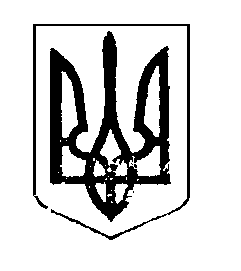 